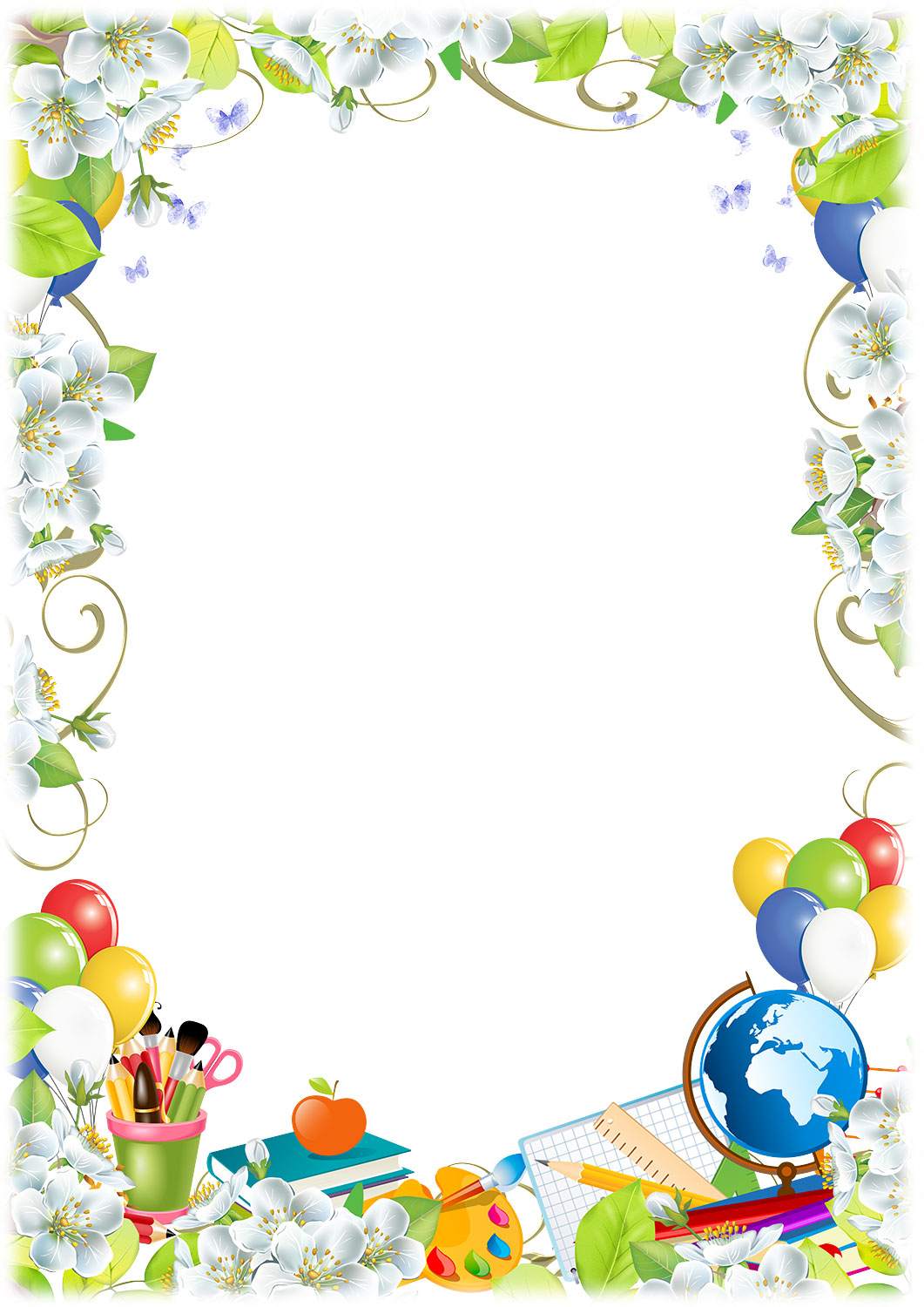 Муниципальное казённое дошкольное образовательное учреждение «Детский сад № 3 «Ромашка»Отчётстаршего воспитателяо результатах деятельностиМКДОУ«Детский сад №3 «Ромашка»за 2022 – 2023 учебный год                      г. Южно – Сухокумск 2023 год.Общие характеристики учреждения 1. Общая характеристика  Муниципальное казённое дошкольное образовательное учреждение  "Детский сад №3 «Ромашка» г. Южно – Сухокумск  был открыт в сентябре 2021г . В новом здании оборудованы светлые и просторные группы,  групп всего шесть (6),  имеются спортивный и музыкальный залы оборудованные всем необходимым. Все группы оборудованы и соответствуют современным требованиям. 1.2. УЧРЕДИТЕЛЬ   МКДОУ  - администрация муниципального образования городского округа  г.  Южно – Сухокумск.1.3. РЕЖИМ  работы МКДОУ – 12 часов  (с  7.00 ч. – до 19 часов).1.4. В ОБРАЗОВАТЕЛЬНОМ  учреждении  функционирует шесть групп:1 Первая группа  раннего возраста – 29 детей;2. Вторая группа раннего возраста - 27 детей;3. Младшая группа – 32 детей;4. Средняя группа – 31детей;5. Старшая группа – 32 детей;6. Подготовительная группа-32 детей;Всего детей: 180.1.5. КОЛИЧЕСТВО  СОТРУДНИКОВ:Всего 31;          Заведующая 1;Методист 1;Логопед 1;Физинструктор 1;Музруководитель 1;Психолог 1;Педагогов 13;          Помощники воспитателей 7;          Обслуживающий  персонал 8.В МКДОУ "Детский сад №3 «Ромашка»  создана структура управления в соответствии с целями и содержанием работы учреждения.Цель работы: построение работы ДОУ в соответствии с ФГОС, создание благоприятных условий для полноценного проживания ребенком дошкольного детства, формирования основ базовой культуры личности, всестороннее развитие психических и физических качеств в соответствии с возрастными и индивидуальными особенностями, подготовка ребенка к жизни в современном обществе.Основные задачи работы:Охрана жизни и здоровья детей.Продолжать работу по повышению профессиональной компетентности педагогов в области освоения новых федеральных государственных образовательных стандартов дошкольного образования.Обогащение социального опыта ребенка через реализацию игровых проектов.Формирование семейных ценностей у дошкольников, сохранение и укрепление здоровья детей их физического развития через совместную деятельность с семьями воспитанников.Обогащать содержание работы по региональному компоненту через поиск новых форм взаимодействия с социумом (семьей, общественными организациями).Сведения о квалификации административного персоналазаведующий ДОУ – 1 чел. (высшее педагогическое образование, высшая категория);старший воспитатель – 1 чел. (средне специальное педагогическое   образование, на соответствии занимаемой должности);заведующая хозяйством – 1 чел.Сведения о квалификации педагогических работниковВ МКДОУ работают 14 педагогов, из них:учитель	–	логопед	–	1	чел.	(высшее	педагогическое образование);музыкальный	руководитель	–	1	чел.	(среднее	специальное педагогическое образование);воспитатели – 13 чел. (с высшим педагогическим образованием – 4, средним специальным – 9, первая квалификационная категория – 2 чел.).В МКДОУ созданы необходимые условия для профессионального роста сотрудников.В течение учебного года педагоги МКДОУ постоянно повышали свой профессиональный уровень через курсы повышения квалификации, самообразование, показ практической работы с детьми, педагогических советах, семинарах – практикумах, в конкурсах различного уровня.Особенности образовательного процесса.Основная образовательная программа дошкольного образования, разработанная на основе примерных образовательных программ «Программа воспитания и обучения в детском саду» под ред. Н. Е. Вераксы, Т. С. Комаровой, М. А. Васильевой. — М.: МОЗАИКА СИНТЕЗ, 2014,  «Программа развития на 2021 – 2025 г.г». Разработчики программы заведующий ДОУ Баговдинова З. Г., старший воспитатель Омаева Г. К.,  Региональные: «Родничок», «Дети гор», В В Кандратова , «Отчий дом» Х. А. Тагирова; Парциальные: «Здоровый малыш» Е. Берестнева.Для детей с ТНР учителем-логопедом Муминат Мусаевной  были разработаны адаптированные образовательные программы на каждого ребёнка на основе парциальной программы «Комплексная образовательная программа дошкольного образования для детей с ТНР с 3 до 7 лет»/ под ред. Н.В.Нищевой – СПб., ДЕТСТВО-ПРЕСС,2017.Календарно-тематическое планирование педагога-психолога Омаевой Г. К.с детьми по программе «Цветик-семицветик» под ред.Н. Ю. КуражевойОбразовательная программа реализуется в процессе разнообразной детской деятельности (игровой, коммуникативной, трудовой, познавательно- исследовательской, продуктивной, музыкальной, изобразительной и др.).Педагоги в течение года вели систематическую и планомерную работу по разностороннему развитию детей через различные формы работы:образовательная деятельность в форме игровых ситуаций;-образовательная деятельность, осуществляемая в ходе режимных моментов;самостоятельная деятельность детей;совместная деятельность педагога с детьми;индивидуальная работа;выставки детских работ;праздники и развлечения;онлайн и офлайн.Условия осуществления образовательного процесса.Организация предметной образовательной среды в дошкольных образовательных учреждениях и материальное оснащение предусматривает наличие специальных помещений, оборудованных для определенных видов образовательной работы. МКДОУ осуществляет деятельность на основании санитарно-эпидемиологического заключения № 23.КК.15.000.М.004034.12.15 от 07.12.2015г. (№ 2621402).Структура предметно-развивающей среды МКДОУ Детский сад №3 «Ромашка»: Групповые комнаты:Игровая деятельность;Непосредственная образовательная деятельность;Самостоятельная, творческая деятельность детей;Музыкальный зал;Спортивный зал;Непосредственная образовательная деятельность по музыкальному развитию;Досуги и праздники;Музыкально-театрализованные развлечения;Непосредственная образовательная деятельность по физическому развитию;Спортивные досуги;Оздоровительные мероприятия;Методический кабинет;Библиотека	для	воспитателей	с	методической	литературой	и детской художественной литературой;Консультирование педагогов;Заседание педагогических советов;Индивидуальное консультирование родителей, педагогов;Коррекционная работа с детьми.Материально-технические ресурсы ДОУ.Муниципальное бюджетное дошкольное образовательное учреждение детский сад №3 размещено в одном двухэтажном здании. Рядом с основным зданием расположена зона игровой территории, которая включает в себя групповые участки, общую физкультурную площадку.Выделена площадь для хозяйственной зоны и зона посадок садовых кустарников, грядок. Территория дошкольного учреждения ограждена полосой зеленых насаждений, забором.В дошкольном учреждении имеются административные и служебные помещения, шесть групповых помещений (игровая, спальня, туалетная комната, раздевалка), физкультурный зал, музыкальный зал, методический кабинет, медицинский кабинет, изолятор, прачечная, пищеблок.В дошкольном учреждении имеется современная информационно – техническая база (электронная почта, факс, компьютеры, сканеры, множительная техника и др.). Технические средства обучения в достаточном количестве.Имеющиеся площади позволяют использовать разные формы дошкольного образования (подгрупповая, индивидуальная работа).Стараясь открыть перед детьми спектр возможностей среды и направить их на использование ее отдельных компонентов, педагоги ДОУ стремятся использовать инновационные подходы и принципы построения развивающего пространства в соответствии с ФГОСНачиная с порога ДОУ, на разнообразие тематики материалов и активное взаимодействие с ними всех участников образовательного процесса, указывают информационные стенды.Главная роль в активном, деятельном взаимодействии воспитанников с предметным окружением отводится центрам развития, созданным в каждой группе.Следуя принципу вариативности, наличие центров и их оснащение изменяется в зависимости от возраста детей. Например, пространственная организация в группах раннего и младшего дошкольного возраста отличается наличием достаточного места для двигательной активности, а в старших группах - центрами для настольных (манипулятивных) игр, экспериментальной и учебной деятельности.Модель образовательного процесса сегодня предполагает партнерскую форму занятий, требующей особой организации группового пространства. Этим объясняется появление в каждой группе места для утреннего сбора детей - места для игр, общения, совместного планирования тематических проектов и текущих событий, а также трех условных зон – спокойной, активной и рабочей. Внутри зон размещены материалы необходимые для детской деятельности, развертываемой здесь по преимуществу.Одним из актуальных и необходимых компонентов предметно- пространственной среды ДОУ являются технические ресурсы, обеспечивающие применение информационно-коммуникативных технологий (ИКТ) в образовательном процессе:мультимедийная установка – 1 шт.;компьютер – 2 шт.;принтер – 2 шт.;синтезатор – 1 шт;Наличие данных технических ресурсов позволило, педагогам получить возможность поиска необходимой информации, возможность публиковать свои материалы, общаться на Форумах, участвовать в методических вебинарах, готовить мультимедийные презентации и включать их в совместную деятельность с детьми и родителями, создавать фото-шоу и видеофильмы о жизни детей в детском саду.Сегодня поиск инновационных подходов к организации предметно- развивающей среды в ДОУ продолжается, главным критерием при этом остаются творчество, талант и желание педагогов создать комфортные и развивающие условия для своих воспитанников.Условия питания и охраны здоровья воспитанниковПитание дошкольников в МКДОУ – 3-х разовое, осуществляется в соответствии с «Примерным 10-дневным меню для организации питания детей от 2-х до 7-ми лет, реализующем общеобразовательные программы дошкольного образования, с 12-ти часовым пребыванием детей» и Санитарно-эпидемиологическими правилами и нормативами.Медицинская сестра Махмудиева З. А. которая наряду с администрацией и педагогическим персоналом несет ответственность за проведение лечебно- профилактических мероприятий, соблюдение санитарно-гигиенических норм, режима и качество питания воспитанников.       Особое внимание медицинская сестра уделяла проведению оздоровительных мероприятий. Щадящий режим и проведение большого времени на свежем воздухе способствовало уменьшению случаев заболеваемости дошкольников, кроме этого у воспитанников отмечается повышение эмоционального тонуса и физической выносливости. Таким образом, укрепление здоровья детей становится ценностным приоритетомвсей воспитательно-образовательной работы детского сада не только в плане физического воспитания, но и обучения в целом.Обеспечение безопасности учреждения.В МКДОУ созданы условия по организации безопасности образовательного процесса, проведена работа по обеспечению безопасности жизнедеятельности работников и воспитанников во время воспитательно- образовательного процесса:обучение и проверка знаний требований охраны труда вновь поступивших работников учреждения;обучение работающих и воспитанников в учреждении мерам обеспечения пожарной безопасности, тренировочные мероприятия по эвакуации учащихся и всего персонала;проводятся инструктажи по охране труда и пожарной безопасности с работниками с обязательной регистрацией в журнале инструктажа по охране труда на рабочем месте;мероприятия по предупреждению травматизма, дорожно- транспортных происшествий, несчастных случаев, происходящих на улице, воде, спортивных мероприятиях и т.д.;проверка огнетушителей на работоспособность, перезарядка, замена огнетушителей на порошковые;приобретены моющие и дезинфицирующие средства;приобретены аптечки для оказания первой помощи.Для создания безопасных условий пребывания детей в ДОУ установлены автоматическая пожарная сигнализация, кнопка тревожной сигнализации, система передачи извещения о пожаре на пульт единой диспетчерской службы спасения 101, система видеонаблюдения.Результаты деятельности ДОУ.В течение всего учебного 2022 – 2023 учебного  года педагоги постоянно повышали свою профессиональную компетентность.  На базе дошкольного учреждения педагоги участвовали в семинарах, педагогических советах, делились своим опытом, показывали открытые мероприятия для педагогов. Ежегодно педагоги нашего дошкольного учрежденияпринимают участие в профессиональных конкурсах:Всероссийский конкурс «Подарок любимому воспитателю» (За подготовку победителей Казиева Д. Н.) Всероссийский конкурс «Подарок любимому воспитателю» (За подготовку победителей Магомедова Э. Ш.  Диплом за участие в Международном  конкурсе «Сказка на наших окнах» (Казиева Д. Н.)Диплом за участие в Международном  конкурсе «Сказка на наших окнах» (Магомедова Э. Ш.)Благодарственное письмо от редакции Международного образовательного портала «Одарённость» за участие Международном конкурсе детско- юношеского творчества «Безопасность глазами детей» (Казиева Д. Н.)Благодарственное письмо от редакции Международного образовательного портала «Одарённость» за участие Международном конкурсе детско- юношеского творчества «Безопасность глазами детей» (Магомедова Э. Ш.Благодарственное письмо от редакции Всероссийского сетевого педагогического издания «Высшая школа делового администрирования» за подготовку обучающихся во Всероссийском детском творческом конкурсе «Защитники отечества» (Курбанова Н. О.)Благодарственное письмо от редакции Всероссийского сетевого педагогического издания «Высшая школа делового администрирования» за подготовку обучающихся во Всероссийском детском творческом конкурсе «Защитники отечества» (Ахмедова З. К.Благодарственное письмо от редакции Всероссийского сетевого педагогического издания «Высшая школа делового администрирования» за подготовку обучающихся во Всероссийском детском творческом конкурсе «Защитники отечества» (Камилова Р. Р.)Благодарственное письмо от редакции Всероссийского сетевого педагогического издания «Высшая школа делового администрирования» за подготовку обучающихся во Всероссийском детском творческом конкурсе «Защитники отечества» (Магомедова Р. И.)Благодарственное письмо от редакции Всероссийского сетевого педагогического издания «Высшая школа делового администрирования» за подготовку обучающихся  к участию во Всероссийском детском творческом конкурсе детских творческих работ к Всемирному дню Земли «Экология планеты» (Камилова Р. Р.)Благодарственное письмо от редакции Всероссийского сетевого педагогического издания «Высшая школа делового администрирования» за подготовку обучающихся  к участию во Всероссийском детском творческом конкурсе детских творческих работ к Всемирному дню Земли «Экология планеты» (Магомедова Р. И.Благодарственное письмо от редакции Всероссийского сетевого педагогического издания «Высшая школа делового администрирования» за подготовку обучающихся  к участию во Всероссийском детском творческом конкурсе детских творческих работ «Бескрайний космос» (Магомедова Р. И.)Благодарственное письмо от редакции Всероссийского сетевого педагогического издания «Высшая школа делового администрирования» за подготовку обучающихся  к участию во Всероссийском детском творческом конкурсе детских творческих работ «Бескрайний космос» (Камилова Р. Р.)Благодарственное письмо от редакции Всероссийского сетевого педагогического издания «Высшая школа делового администрирования» за подготовку обучающихся  к участию во Всероссийском детском творческом конкурсе детских творческих работ «Бескрайний космос» (Ахмедова З. К.Диплом победителя второй степени Всероссийского конкурса «Экология - дело каждого» за авторский материал «Будь природе другом»Сертификат за участие вебинаре «Организационно – методические решения для обеспечения эффективности процесса внедрения ФОП-ДО в образовательный процесс детского сада» (Рамазанова Д. О.)Сертификат за участие вебинаре «Организационно – методические решения для обеспечения эффективности процесса внедрения ФОП-ДО в образовательный процесс детского сада» (Тагирова З. Т.Сертификат за участие вебинаре «Организационно – методические решения для обеспечения эффективности процесса внедрения ФОП-ДО в образовательный процесс детского сада» (Казиева Д. Н.Сертификат за участие вебинаре «Организационно – методические решения для обеспечения эффективности процесса внедрения ФОП-ДО в образовательный процесс детского сада» (Ахмедова З.К.)Сертификат за участие вебинаре «Организационно – методические решения для обеспечения эффективности процесса внедрения ФОП-ДО в образовательный процесс детского сада» (Омаева Г. К.Сертификат за участие вебинаре «Организационно – методические решения для обеспечения эффективности процесса внедрения ФОП-ДО в образовательный процесс детского сада» (Камилова Р. Р.Сертификат за участие вебинаре «Организационно – методические решения для обеспечения эффективности процесса внедрения ФОП-ДО в образовательный процесс детского сада» (Магомедова Р. И.Благодарственное письмо от редакции Всероссийского сетевого педагогического издания «Высшая школа делового администрирования» за подготовку обучающихся к участию во Всероссийском конкурсе детских поделок из бросового материала. «Экология планеты» ( Камилова Р. Р.)Благодарственное письмо от редакции Всероссийского сетевого педагогического издания «Высшая школа делового администрирования» за подготовку обучающихся к участию во Всероссийском конкурсе детских поделок из бросового материала. «Экология планеты» (Магомедова Р. И.)Ежегодно воспитанники нашего дошкольного учреждения принимают участие в профессиональных конкурсах:Диплом за успешное прохождение Всероссийской онлайн-викторины для дошкольников «Животные наших лесов» Старшая группа №1Удратова Марьям;Рамазанов Нажмудин;Исламов Кудрат;Джаватханова Загра;Анасова Амина;Агабекова Амина;Галбацов Курбан;Магомедов Мухаммад.Диплом первой степени за победу во Всероссийском детском творческом конкурсе «Не играй с огнём»Джаватханова Загра;Османов Руслан;Исматулаева Хадиджа;Рамазанов Нажмудин;Агабекова Рабият.Диплом первой степени за победу во Всероссийском детском конкурсе  детских поделок из бросового материала «Береги планету»Рамазанов Нажмудин;Исламов Кудрат;Джаватханова Загра.Диплом первой степени за победу во Всероссийском конкурсе детских творческих работ к Всемирному дню земли. «Экология планеты»   Магомедов Мухаммад; Гаджимагомедов Иса; Джаватханова Загра;Рамазанов Расул;Агабекова Рабият;Магомаева Марьям;Галбацов Курбан;Удратова Марьям.Диплом первой степени за победу во Всероссийском детском творческом конкурсе «Опасная спичка» возрастная категория: от1 до 3 лет Абакарова Нупайсат;Магомедова Мадина;Рабаданова Зури;Мустафаев Курбан;Джабраилова Алия.Диплом первой степени за победу во Всероссийском детском творческом конкурсе «С огнём не шутят» возрастная категория: от4 до 6 лет.Курбанов Дамир;Магомедов Курбанали;Рамазанова Камилла;Курбанисмаилов Рамазан.Диплом первой степени за победу во Всероссийском детском творческом конкурсе «Родина в нашем сердце» возрастная категория: от1 до 3 лет.Абакарова Нупайсат;Мустафаев Курбан;Магомедова Хадиджа;Курбанов Юсуп.Диплом первой степени за победу во Всероссийском детском творческом конкурсе «Моя страна в образах и  символах» возрастная категория: от5 до 6 лет.Абдуллаева Камила;Гусенова Зугра;Исматулаева Хадиджа;Агабекова Рабият.Диплом первой степени за победу во Всероссийском детском творческом конкурсе «Родина в нашем сердце» возрастная категория: от4 до 6 лет.Османов Руслан;Магомедов Мухаммад;Рамазанов Нажмудин;Рамазанов Расул.    Анализ результатов повышения квалификации и аттестации педагогов показал, что работа по повышению квалификации велась систематически и регулярно. Педагоги своевременно прошли курсовую подготовку, участвовали в заседаниях РМО и вебинарах, в конкурсах, семинарах и педсоветах внутри дошкольного учреждения. Были подведены итоги работы за 2022-2023 учебный год по самообразованию.  Каждый педагог предоставил отчет о  своей работе, проведены консультации. У каждого педагога тема была выбрана интересная как для педагога, так и для детей, в соответствии с приоритетным направлением работы ДОУ. Многие педагоги подошли к презентации своего самообразования творчески.Педагогами были проведены открытые мероприятия в начале и в конце учебного года.В течение года в ДОУ были проведены следующие открытые мероприятия с детьми:В  сентябре провели интегрированное занятие, посвященное творчеству Расулу Гамзатову. Цель: Воспитывать у детей чувство патриотизма и любви к своей Родине.В сентябре возрастные группой провели утренник, приуроченный Дню единства народов Дагестана. Цель: Прививать детям чувство любви к Родине, к родному краю, воспитание патриотизма.В октябре «День пожилого человека». Цель: прививать любовь и уважение к старым людям.В октябре провели акцию, приуроченной ко Дню солидарности в борьбе с терроризмом. Цель: Объяснить, что такое терроризм. Формирование общественного сознания и гражданской позиции  подрастающего поколения.В ноября организовали утренник, приуроченный ко Дню единства народов России. Цель: расширять представления детей о территории России, народах населяющих Россию.. Утренник «Золотая осень»В  ноябре  провели  развлечение  на День матери.В декабре провели интеллектуальную игру по правилам дорожного движения в виде  викторины «Дорожная азбука» с целью выработать потребность соблюдению правил дорожного движения, развивать смекалку, мышление, внимание и находчивость.В декабре Новогодний утренник «В гости к Дед Морозу»        Цель: Создать праздничную атмосферу, доставить радость детям. Раскрыть творческие способности детей через различные виды деятельности. Утренник к 23 – февралю;Утренник к 8 – марта;Темат. беседы посвящённые ,День полного освобождения Ленинграда от фашисткой блокады, Навруз байрам, Масленица.Конкурс детско-родительского творчества  1.«Краски осени»2Выставка «Мама- лучшее слово!» 3Выставка «Новый год стучится в двери». Детское художественное творчество на новогоднюю и зимнюю тематику.4.Выставка детского творчества «Правила дорожные знать каждому положено!» 5.Выставка фотографий « Любимый папа»6.День открытых дверей для родителей (законных представителей) посвященный Дню матери (на всех возрастных группах)7.Выставка детского творчества «Букет для мамы»8. 9 май День Победы9. Выпускной балл.10. Экскурсии к пешеходному переходу «Прогулка пешехода»11. Экскурсии в пожарную часть.12. День защиты детей13.Здравствуй, лето! А также проводилась 2 раза в год «Неделя безопасности» ,  «Тренировочная эвакуация», ответственные Заведующая детским садом Баговдинова З. Г., старший воспитатель Омаева Г. К, завхоз Сулейманова Р. Р., медицинская сестра Махмудиева З.А.Осуществлялся медсестрой Махмудиевой З. А.  контроль  посещаемости детей по группам (выявление причин непосещения, выявление ослабленных и часто болеющих детей).Каждая группа  работала над проектной работай :Проект: «Игрушки» первая группа раннего возрастаПроект: «Пальчиковые игры» вторая группа раннего возраста.Проект: «Цветы» младшая группа.Проект: «Домашние животные» средняя группа.Проект: по ПДД «Красный, жёлтый, зелёный» старшая группа.Проект: «Скажем террору нет!» подготовительная группа.По всем проектам были подведены итоги  работы с детьми.На итоговом педсовете по результатам работы за год  представлялись: мониторинг освоения детьми промежуточных и итоговых результатов образовательной программы, отчеты воспитателей по выполнению работы за год. Представленные протоколы педсоветов   позволяют сделать вывод о систематичности их проведения, о принятии управленческих решений по итогам рассмотрения вопросов. Хочется отметить что все педагоги были награждены грамотами. Номинация у каждого педагога была своя по итогам работы за год.Постоянно осуществлялся контроль над выполнением учебно-воспитательной работы.Регулярно старшим воспитателем Омаевой Г. К.  проверялись календарные планы воспитателей, посещались занятия и отдельные режимные моменты, проводились проверки знаний детей через беседы, диагностику, просмотры детских работ. В течение года одной из самых эффективных форм методической работы являлось открытый просмотр педагогического процесса: просмотр прогулок, игр, исследовательской деятельности, праздничных мероприятий. А также старшим воспитателем был проведён мониторинг педагогического процесса с детьми подготовительной группы. Проведенная проверка показала, что в группе созданы необходимые условия для качественной подготовки детей подготовительной группы к обучению в школе. Педагоги, работающие с детьми – выпускниками, Курбанова Н. О. и Ахмедова З. К.. обладают высокой профессиональной компетентностью, постоянно повышают свой профессиональный уровень, владеют методиками дошкольного образования. Строят работу в тесном контакте с родителями (законными представителями) воспитанников и специалистами – логопедом и психологом. Развивающая предметно-пространственная среда в проверяемой группе обеспечивает максимальную реализацию образовательного потенциала пространства. Организация образовательного пространства и разнообразие материалов, оборудования и инвентаря обеспечивает: игровую, познавательную, исследовательскую и творческую активность всех категорий воспитанников, экспериментирование с доступными детям материалами (в том числе с песком и водой); двигательную активность, в том числе развитие крупной и мелкой моторики, участие в подвижных играх и соревнованиях; эмоциональное благополучие детей во взаимодействии с предметно-пространственным окружением; возможность самовыражения детей. Посещаемые в ходе проверки мероприятия, итоги мониторинга свидетельствуют о том, что у детей сформированы в основном необходимые социальные и психологические характеристики личности ребѐнка на этапе завершения дошкольного образования: дети проявляют инициативность и самостоятельность в разных видах деятельности – игре, общении, конструировании; способны выбирать себе род занятий, участников совместной деятельности, способны к воплощению разнообразных замыслов; уверены в своих силах, открыты внешнему миру, положительно относятся к себе и к другим, обладают чувством собственного достоинства. Дети активно взаимодействуют со сверстниками и взрослыми, участвуют в совместных играх. Способны договариваться, учитывать интересы и чувства других, сопереживать неудачам и радоваться успехам других, стараться разрешать конфликты. Анализ детских работ, просмотр мероприятий продуктивной деятельности свидетельствуют о том, что творческие способности детей успешно проявляются в рисовании, придумывании сказок, танцах, пении и т. п. Дети могут фантазировать вслух, играть звуками и словами. Хорошо понимают устную речь, ясно выражают свои  мысли и желания. У детей развита крупная и мелкая моторика. Они контролируют свои движения и управляют ими, обладают развитой потребностью бегать, прыгать, мастерить поделки из различных материалов и т. п. Дети овладели социальными нормами поведения и правилами в разных видах деятельности, во взаимоотношениях со взрослыми и сверстниками, правилам безопасного поведения и личной гигиены. Дети проявляют любознательность, задают вопросы, касающиеся близких и далѐких предметов и явлений, интересуются причинно-следственными связями, склонны наблюдать, экспериментировать. Обладают начальными знаниями о себе, о предметном, природном, социальном и культурном мире. Знакомы с книжной культурой, с детской литературой, обладают элементарными представлениями из области живой природы, естествознания, математики, истории и т. п., у детей складываются предпосылки грамотности, способны к принятию собственных решений, опираясь на свои знания и умения в различных сферахРекомендации:  Работу воспитателей по подготовке детей к обучению в школе признатьположительной.  Воспитателям  познакомить родителей (законных представителей) детей, идущихв школу с результатами мониторинга усвоения программы. - срок: до 31.05.2023гВся методическая работа была направлена на повышение профессионального мастерства каждого педагога, на развитие творческого потенциала всего педагогического коллектива и эффективности  образовательной деятельности.         Всю свою работу педагоги дошкольного учреждения проводят в тесном контакте с родителями воспитанников, которые имеют возможность участвовать в образовательной деятельности: приготовление поделок для выставок и конкурсов.           Выводы:  В группах продолжать расширять и обновлять игровые и театрализованные уголки; пополнять дидактические и развивающие игры,  наглядный и демонстрационный материал.Решения, принятые по итогам общественного обсужденияИнформация, связанная с исполнением решений, которые принимаются образовательным учреждением с учётом общественной оценки её деятельности по итогам публикации предыдущего доклада.С учётом общественной оценки деятельности ДОУ за 2022-2023 уч. г. коллектив работал по следующим направлениям:обеспечение условий безопасного и комфортного пребывания детей в дошкольном учреждении;построение воспитательно-образовательной работы в ДОУ с учётом ФГОС ДО;работа по обновлению содержания и улучшению качества образования по приоритетным направлениям работы;повышение уровня, профессиональных знаний и умений педагогов;развитие механизмов управления качеством образования через систему оценки качества образования и вовлечение педагогов в инновационную деятельность;работа в тесном контакте с социальными партнёрами, с родителями воспитанников.Информация о решениях, принятых образовательным учреждением в течение учебного года по итогам общественного обсуждения, и их реализации.В	течение	года	проведено	4	педагогического	совета	ДОУ.	Педагогический совет №1 (установочный)«Приоритетные направления образовательной политики МКДОУ на новый 2022 – 2023 учебный год»Педагогический совет №2«Сохранение и укрепление физического и психического здоровья детей дошкольного возраста в ДОУ»Педагогический совет №3«Использование ИКТ во взаимодействии детского сада  семьи в интересах развития ребёнка»Педагогический совет №4«Итоги работы за 2-22 – 2023 учебный год и перспективы на будущее»Были   затронуты такие вопросы как:Выборы председателя педагогического советаПодведение итогов за 2022-2023 учебный год.Утверждение содержания Публичного доклада.Обсуждение Локальных актов учреждения.Ознакомление с Планом организации летней оздоровительной работы в ДОУ. Исходя из вышесказанного проведена следующая работа:Принят план работы МКДОУ на 2023-2024 учебный год.Принята структура Публичного доклада в предложенном виде.Введены в действие дополнения к рассмотренным Локальным актам.Организованы выставки и конкурсы детского творчества в ДОУ.Заключение. Перспективы и планы развития.Таким образом, на 2023 - 2024 учебный год мы планируем следующие мероприятия:Вновь пришедшим педагогам и воспитателям необходимо пройти курсы повышения квалификации.Разработать основную образовательную  программу учреждения в соответствии Федеральной программой дошкольного образования. Разработать систему мониторинга по реализации образовательных  областей.Разработать новый план работы на 2023 - 2024 учебный год.Продолжать регулярно вести сайт МКДОУ «Детский сад №3 «Ромашка».Привлекать спонсорские и бюджетные средства для решения материально-технических затрат.Обеспечить качества реализуемых в ДОУ программ, 100% готовности воспитанников к дальнейшему обучению в школе.Продолжать работу по физическому развитию и оздоровлению воспитанников ДОУ.Использовать в деятельности педагогов технологии передового педагогического опыта с целью обеспечения 100% готовности старших дошкольников к обучению в школе.Создать оптимальные условия для развития личности каждого воспитанника в различных видах деятельности сообразно с его способностями, интересами и возможностями. Воспитывать у дошкольников этические нормы и правила поведения, используя, лучшие образцы и традиция национально-культурного наследия.Продолжать деятельность коллектива в области педагогического проектирования и использования ИКТ.Хочется отметить:  положительный профессиональный рост педагогов, задачи, поставленные на учебный  год реализованы на 99%.Наименование общественных организаций, учреждений, с которыми сотрудничаетобразовательное учреждениеФормы сотрудничестваПериодичность сотрудничества123МБОУ СОШ № 2 Экскурсии, тематические занятия, выставки, конкурсы, акции, театрализованныепредставления.Ежегодно2раза в годГородская библиотекаЭкскурсии, тематические занятия и развлечения, литературные праздники и викторины, конкурсы,выставки.Ежегодно, 2раза в годОтделение ГИБДД при ОВД по городу Южно - СухокумскЛекции,тематические занятия и праздники.Ежегодно, согласно планамероприятийГЦКТеатрализованные представления, участие в праздниках иразвлечениях.2-3 раза в год